АДМИНИСТРАЦИЯ ГОРОДА КАНСКАКРАСНОЯРСКОГО КРАЯПОСТАНОВЛЕНИЕот 23 ноября 2016 г. N 1191ОБ УТВЕРЖДЕНИИ МУНИЦИПАЛЬНОЙ ПРОГРАММЫ ГОРОДА КАНСКА"ЗАЩИТА НАСЕЛЕНИЯ ОТ ЧРЕЗВЫЧАЙНЫХ СИТУАЦИЙ ПРИРОДНОГОИ ТЕХНОГЕННОГО ХАРАКТЕРА"В соответствии со статьей 179 Бюджетного кодекса Российской Федерации, на основании Постановления администрации города Канска от 22.08.2013 N 1096 "Об утверждении Порядка принятия решений о разработке муниципальных программ города Канска, их формировании и реализации", Постановления администрации города Канска от 22.08.2013 N 1095 "Об утверждении перечня муниципальных программ города Канска, предлагаемых к реализации с 1 января 2014 года", руководствуясь статьями 30, 35 Устава города Канска, постановляю:1. Утвердить муниципальную программу города Канска "Защита населения от чрезвычайных ситуаций природного и техногенного характера" согласно приложению к настоящему Постановлению.2. Ведущему специалисту отдела культуры администрации г. Канска А.В. Назаровой опубликовать настоящее Постановление в газете "Официальный Канск", разместить на официальном сайте муниципального образования город Канск в сети Интернет.3. Контроль за исполнением настоящего Постановления возложить на заместителя главы города по экономике и финансам Н.В. Кадач.4. Постановление вступает в силу со дня официального опубликования, но не ранее 1 января 2017 года.Главагорода КанскаН.Н.КАЧАНПриложениек Постановлениюадминистрации города Канскаот 23 ноября 2016 г. N 1191МУНИЦИПАЛЬНАЯ ПРОГРАММАГОРОДА КАНСКА "ЗАЩИТА НАСЕЛЕНИЯ ОТ ЧРЕЗВЫЧАЙНЫХ СИТУАЦИЙПРИРОДНОГО И ТЕХНОГЕННОГО ХАРАКТЕРА"1. ПАСПОРТМУНИЦИПАЛЬНОЙ ПРОГРАММЫ ГОРОДА КАНСКА"ЗАЩИТА НАСЕЛЕНИЯ ОТ ЧРЕЗВЫЧАЙНЫХ СИТУАЦИЙПРИРОДНОГО И ТЕХНОГЕННОГО ХАРАКТЕРА"2. ХАРАКТЕРИСТИКА ТЕКУЩЕГО СОСТОЯНИЯСОЦИАЛЬНО-ЭКОНОМИЧЕСКОГО РАЗВИТИЯ В СФЕРЕ ЗАЩИТЫ НАСЕЛЕНИЯИ ТЕРРИТОРИЙ ГОРОДА ОТ ЧРЕЗВЫЧАЙНЫХ СИТУАЦИЙ ПРИРОДНОГОИ ТЕХНОГЕННОГО ХАРАКТЕРА, ОБЕСПЕЧЕНИЕ БЕЗОПАСНОСТИНАСЕЛЕНИЯ ГОРОДАГород Канск расположен в восточной части Красноярского края на расстоянии 230 км от краевого центра г. Красноярска. Площадь городской застройки составляет около 100 квадратных километров. Река Кан разделяет город на лево- и правобережные части. Город подвержен широкому спектру опасных природных явлений и аварийных ситуаций техногенного характера:Источниками чрезвычайных ситуаций на территории города являются:а) потенциально опасные объекты, опасные производственные объекты;б) водные объекты, создающие угрозу затопления в результате паводков и являющиеся объектами неконтролируемого отдыха горожан на воде в летний период.Сложной остается обстановка с гибелью людей на водных объектах в черте города Канска. В последние годы наметилось улучшение ситуации в связи с дежурством спасателей в традиционно сложившихся местах отдыха у водных объектов.В связи с большим износом коммунально-энергетического хозяйства значительно возросло количество аварий на сетях отопления, холодного и горячего водоснабжения, электросетях, что приводит к нарушению условий жизнедеятельности и наносит ущерб экологии. Из-за отсутствия дренажных систем либо их засорения в паводковый период попадают под подтопление значительные территории левобережной части города.Исходя из физико-географической оценки, иных факторов, источниками чрезвычайных ситуаций, возможными на территории города и существенно нарушающими жизнеобеспечение населения, являются:- штормовые порывы ветра до 25 м/с;- сильные похолодания до -40 °С и ниже;- обильные снегопады и сильные метели в зимнее время;- весенний паводок;- подтопление части жилых домов в левобережной части города склоновыми стоками в период интенсивного снеготаяния;- возгорания травы, мусора, отходов лесопиления, пожары в лесопосадках на территории муниципального образования город Канск в весенне-летний пожароопасный период;- дорожно-транспортные происшествия;- техногенные пожары;- пожары в жилых домах и надворных постройках (уничтожение имущества граждан);- аварии на объектах топливно-энергетического комплекса и жилищно-коммунального хозяйства.Растущее количество чрезвычайных ситуаций способно подорвать не только экономику, но и поставить под угрозу безопасное проживание людей на территории городского округа, вызвать социально-политическую нестабильность.Анализ информации о чрезвычайных ситуациях с учетом структуры угроз и динамики их изменений свидетельствует о том, что стихийные бедствия, связанные с опасными природными явлениями и пожарами, а также техногенные аварии являются основными источниками чрезвычайных ситуаций и представляют существенную угрозу для безопасности граждан и экономики города.На территории города расположены 3 потенциально взрывопожароопасных объекта.С целью оказания помощи населению в чрезвычайных ситуациях (авариях) в городе создано муниципальное казенное учреждение "Управление по делам гражданской обороны и чрезвычайным ситуациям администрации города Канска", штатной численностью 49 человек, имеющее в своем составе структурные подразделения: единую дежурно-диспетчерскую службу и аварийно-спасательное подразделение.Основные направления деятельности учреждения:- обеспечение мероприятий по предупреждению и ликвидации последствий чрезвычайных ситуаций (далее - ЧС);- обеспечение первичных мер пожарной безопасности;- обеспечение мероприятий по гражданской обороне (далее - ГО);- организация обучения неработающего населения способам защиты в чрезвычайных ситуациях мирного и военного времени.3. ПРИОРИТЕТЫ И ЦЕЛИ СОЦИАЛЬНО-ЭКОНОМИЧЕСКОГО РАЗВИТИЯВ ОБЛАСТИ ГРАЖДАНСКОЙ ОБОРОНЫ, ЗАЩИТЫ НАСЕЛЕНИЯИ ТЕРРИТОРИЙ ГОРОДА ОТ ЧСПриоритетами в области гражданской обороны, защиты населения и территорий города от ЧС являются:- оперативное реагирование на ЧС природного и техногенного характера и различного рода происшествия;- обеспечение безопасности и охраны жизни людей на водных объектах города;- организация проведения мероприятий по ГО;- обеспечение создания и поддержания в состоянии постоянной готовности к использованию технических систем управления ГО, системы оповещения населения об опасностях, возникающих при ведении военных действий или вследствие этих действий, возникновении ЧС природного и техногенного характера, защитных сооружений и других объектов ГО;- обеспечение осуществления мер по поддержанию в состоянии постоянной готовности сил и средств ГО, а также для защиты населения и территорий от ЧС;- обеспечение создания, содержания и использование в целях ГО и ликвидации ЧС резервов материально-технических и иных средств;- обеспечение сбора и обмена информацией в установленном порядке в области защиты населения и территорий города от ЧС;- организация и проведение аварийно-спасательных и других неотложных работ при ЧС.Приоритетами в области пожарной безопасности являются:- организация и осуществление первичных мер пожарной безопасности;- оказание помощи в организации и осуществлении тушения пожаров и проведение первоочередных аварийно-спасательных работ, связанных с пожарами;- организация работ по спасению людей при пожарах;- профилактическая работа на объектах жилого назначения;- развитие добровольных пожарных формирований.Приоритетами в области организации обучения и информирования населения в области ГО, защиты от ЧС природного и техногенного характера являются:- организация плановой подготовки, переподготовки и повышения квалификации руководителей и специалистов органов местного самоуправления, организаций, специалистов единых дежурно-диспетчерских служб, аварийно-спасательных формирований;- повышение качества и эффективности командно-штабных и комплексных учений гражданской обороны, штабных и объектовых тренировок, а также тактико-специальных учений с формированиями гражданской обороны;- информирование населения через средства массовой информации и по иным каналам о прогнозируемых и возникших чрезвычайных ситуациях и пожарах, мерах по обеспечению безопасности населения и территорий, а также пропаганда в области гражданской обороны, защиты населения и территорий от чрезвычайных ситуаций, обеспечения пожарной безопасности и безопасности людей на водных объектах.Целью программы является создание эффективной системы защиты населения и территорий города Канска от чрезвычайных ситуаций природного и техногенного характера.Задачи программы:1. Снижение рисков и смягчение последствий чрезвычайных ситуаций природного и техногенного характера на территории города Канска;2. Создание необходимых условий для предотвращения гибели и травматизма людей при пожарах, а также предотвращение материального ущерба.В результате реализации программных мероприятий будут обеспечены:- всесторонний информационный обмен между единой дежурно-диспетчерской службой города Канска Красноярского края, ЦУКС Главного управления МЧС России по Красноярскому краю и дежурно-диспетчерскими службами предприятий и организаций города Канска;- оперативное реагирование на ЧС природного и техногенного характера и различного рода происшествия;- совершенствование способов проведения аварийно-спасательных работ;- безопасность и охрана жизни людей на водных объектах города;- повышение эффективности тушения пожаров на территории города за счет увеличения работоспособности источников наружного противопожарного водоснабжения, создание минерализованных полос в лесных массивах и проведение первоочередных аварийно-спасательных работ, связанных с пожарами;- обучение спасателей методам и способам тушения пожаров, получение лицензии на осуществлении деятельности по тушению пожаров в населенных пунктах, на производственных объектах и объектах инфраструктуры;- пропаганда мероприятий безопасности жизнедеятельности и пожарной безопасности;- оказание помощи спасателям поисково-спасательного гарнизона г. Канска при тушении пожаров;- функционирование и поддержание в готовности технических средств оповещения населения города на случай чрезвычайных ситуаций и военных действий;- осуществление плановой подготовки, переподготовки и повышения квалификации руководителей и специалистов органов местного самоуправления, специалистов Управления по делам ГО и ЧС г. Канска, специалистов единой дежурно-диспетчерской службы города и спасателей;- финансовое обеспечение основных направлений деятельности Управления по делам ГО и ЧС г. Канска и его структурных подразделений.4. ПРОГНОЗ КОНЕЧНЫХ РЕЗУЛЬТАТОВ ПРОГРАММЫДля осуществления мониторинга оценки реализации программы применяются целевые показатели и показатели результативности.Источником информации по показателям является ведомственная статистика.Ожидаемые результаты реализации муниципальной программы к 2030 году, а также перечень целевых показателей муниципальной программы города Канска с указанием планируемых к достижению значений в результате реализации муниципальной программы города Канска представлены в приложении к паспорту муниципальной программы.5. ИНФОРМАЦИЯ ПО ПОДПРОГРАММАМПеречень полномочий местного значения для муниципальных образований определен Федеральным законом от 06.10.2003 N 131-ФЗ "Об общих принципах организации местного самоуправления в Российской Федерации". В нем подчеркивается, что вопросом местного значения является организация и осуществление мероприятий в области гражданской обороны, защиты населения и территорий от чрезвычайных ситуаций, обеспечения пожарной безопасности и безопасности людей на водных объектах.Таким образом, органы местного самоуправления в соответствии с требованиями действующего законодательства несут ответственность за комплекс мероприятий, имеющий конечной целью минимизировать риски, повысить безопасность проживающего населения и сохранность материальных средств.В состав муниципальной программы входят следующие подпрограммы:Подпрограмма 1 "Предупреждение, спасение, помощь населению города в чрезвычайных ситуациях" (далее - подпрограмма 1);Подпрограмма 2 "Обеспечение первичных мер пожарной безопасности на территории города Канска" (далее - подпрограмма 2).Реализация подпрограмм направлена на проведение на территории муниципального образования город Канск комплекса мероприятий в области гражданской обороны, по защите населения и территорий от чрезвычайных ситуаций природного и техногенного характера, обеспечения первичных мер пожарной безопасности и необходимых условий для предотвращения гибели и травматизма людей при пожарах, а также предотвращение материального ущерба и безопасности людей на водных объектах, в соответствии с требованиями действующего законодательства.Подпрограммы являются организационной и методической основой для реализации основных направлений развития и приоритетов в области защиты населения и территорий муниципального образования город Канск от чрезвычайных ситуаций природного и техногенного характера.Целью подпрограммы 1 является снижение рисков и смягчение последствий чрезвычайных ситуаций природного и техногенного характера на территории города Канска.Задачи подпрограммы 1:1. Обеспечение предупреждения возникновения и развития чрезвычайных ситуаций природного и техногенного характера, снижения ущерба и потерь от чрезвычайных ситуаций на территории города.2. Организация обучения населения, должностных лиц и специалистов в области гражданской обороны, защиты от чрезвычайных ситуаций природного и техногенного характера, информирование населения.3. Осуществление мероприятий по обеспечению безопасности людей на водных объектах городского округа, охране их жизни и здоровья.4. Содержание и дооснащение Управления по делам ГО и ЧС г. Канска и его подразделений (АСП, ЕДДС г. Канска).Целью подпрограммы 2 является создание необходимых условий для предотвращения гибели и травматизма людей при пожарах, а также предотвращение материального ущерба.Задачи подпрограммы 2:1. Организация обучения населения, пропаганда в области пожарной безопасности, содействие распространению пожарно-технических знаний, содействие созданию добровольной пожарной охраны (объектовые).2. Обеспечение обустройства минерализованных полос.3. Мониторинг пожарной обстановки на территории города Канска.В городе создана система управления муниципальным звеном краевой территориальной подсистемы единой государственной системы предупреждения и ликвидации чрезвычайных ситуаций (далее - МЗ ТП РСЧС).Функционирование информационно-технологической базы муниципального звена ТП РСЧС решается путем обеспечения работоспособности существующего оборудования, оснащения рабочих мест оперативно-диспетчерских служб города современными средствами связи, обработки и передачи информации.Управление по делам ГО и ЧС г. Канска является абонентом корпоративной мультисервисной сети краевого государственного казенного учреждения "Центр обеспечения реализации полномочий в областях гражданской обороны, чрезвычайных ситуаций Красноярского края" (далее - КГКУ "Центр ГО и ЧС") и имеет возможность осуществлять информационный обмен между службами ГО, ЧС и ПБ Красноярского края в рамках существующих каналов доступа к территориям края на основе цифровой сети связи и передачи данных.Управлением по делам ГО и ЧС г. Канска эксплуатируется развитая сеть связи и передачи данных, включающая категорированные объекты, потенциально опасные объекты, организации, в эксплуатации которых находятся объекты повышенной опасности, объекты жизнеобеспечения населения. Созданная система позволяет осуществлять:- доступ к общим информационным базам данных и программным системам Главного Управления МЧС России по Красноярскому краю;- режим оперативной и аварийной голосовой связи (телефония, селекторная) по всем направлениям;- режим передачи видеоинформации (видеоконференция, передача фото- и картографической информации с места ЧС);- применение программно-технических средств и систем анализа и принятия решений при предупреждении и ликвидации ЧС, пожаров, паводков.Структурное подразделение управления по делам ГО и ЧС г. Канска - аварийно-спасательное подразделение (АСП), как профессиональное аварийно-спасательное формирование осуществляет свою деятельность по:- поддержанию сил и средств АСП в постоянной готовности к выдвижению в зоны чрезвычайных ситуаций и проведению работ по ликвидации чрезвычайных ситуаций;- оперативному реагированию на чрезвычайные ситуации природного, техногенного и бытового характера;- оказанию помощи пострадавшим и спасению людей при стихийных бедствиях, авариях, катастрофах и других экстремальных ситуациях, угрожающих жизни и здоровью населения, наносящих вред окружающей среде;- координации действий находящихся на территории города ведомственных, общественных аварийно-спасательных формирований, привлекаемых для ликвидации последствий чрезвычайных ситуаций;- проведению профилактической работы по предупреждению несчастных случаев среди населения при угрозе и возникновении чрезвычайных ситуаций природного и техногенного характера;- обеспечению оперативной доставки спасателей, специального снаряжения, оборудования, продуктов питания, медикаментов и другого имущества в район чрезвычайной ситуации;- проведению самостоятельно или во взаимодействии с другими формированиями первоочередных аварийно-спасательных работ;- участию в обучении населения методам и приемам само- и взаимопомощи при несчастных случаях в чрезвычайных ситуациях природного, техногенного и бытового характера;- осуществлению связи с общественностью и средствами массовой информации по вопросам деятельности АСП службы спасения и взаимного опыта с другими спасательными службами, внедрению передового опыта ведения аварийно-спасательных работ по оказанию помощи пострадавшему населению в чрезвычайных ситуациях.Штатная численность АСП составляет 17 человек.В зоне оперативного реагирования АСП располагаются водные объекты города - 10 км участка реки Кан с протоками Енатеевская, русло Старый Кан, притоками Курыш, Тарайка. Массовый выход населения для рыбного промысла, как в летнее, так и в зимнее время и места массового отдыха населения в летнее время на берегах водоемов создают предпосылки происшествий на водных объектах города.В условиях дефицита финансовых средств и дотационности бюджета города Канска отсутствует возможность создания добровольных пожарных дружин и добровольных пожарных команд. Распоряжением администрации города Канска от 10.10.2011 N 1300 "Об организации клуба добровольных пожарных, спасателей и волонтеров" создан клуб добровольных пожарных, спасателей и волонтеров в составе 40 человек, силами которых проводится комплекс мероприятий по пожарной безопасности.Для ведения противопожарной агитации и пропаганды мер пожарной безопасности среди населения Распоряжением администрации города от 10.10.2011 N 1300 организован клуб добровольных пожарных, спасателей и волонтеров.Сохраняется потребность в обеспечении АСП техникой, оборудованием и имуществом.В 2023 году сотрудниками АСП выполнено 786 выезда, основные из которых осуществлялись на:оказание различной помощи населению - 484;деблокировка пострадавших при ДТП - 2;поисково-спасательные работы - 5;к месту обнаружения ВУ - 13;реагирование на пожары - 38;спасение животных - 30;патрулирование районов, подверженных угрозе пожаров и противопожарные мероприятия - 49;патрулирование водных объектов и проведение противопаводковых мероприятий - 99;оказания помощи МО МВД, ССМП, тренировки - 66.Организация работы "АСП", уровень материально-технического оснащения и финансового обеспечения позволили в 2023 году оперативно реагировать на различного рода происшествия, обеспечить безопасность и охрану жизни людей на территории города Канска.Постановлением администрации г. Канска Красноярского края от 12.05.2023 N 538 "О порядке создания, хранения, использования резерва материальных ресурсов города Канска для ликвидации чрезвычайных ситуаций и обеспечения мероприятий по гражданской обороне муниципального характера на территории города Канска и признании утратившим силу Постановления администрации города Канска от 17.06.2013 N 802" установлена номенклатура и объемы создаваемых резервов и запасов материальных средств, определены структурные подразделения администрации города, организующие работу по их созданию и содержанию. Управление по делам ГО и ЧС г. Канска является держателем резервов материально-технических средств для жизнеобеспечения пострадавшего населения, материально-технических средств для ликвидации ЧС. Кроме этого, на Управление по делам ГО и ЧС г. Канска возложено создание и содержание запасов плавательных средств, противопожарных средств, средств индивидуальной защиты, средств радиационной, химической разведки и дозиметрического контроля в целях гражданской обороны.Однако, отсутствие целевого финансирования на создание резерва материальных средств не позволяет создать необходимые запасы.Основными направлениями деятельности Управления по делам ГО и ЧС г. Канска являются:- участие в организации проведения мероприятий по ГО;- обеспечение создания и поддержания в состоянии постоянной готовности к использованию технических систем управления ГО, системы оповещения населения об опасностях, возникающих при ведении военных действий или вследствие этих действий, возникновении ЧС природного и техногенного характера, защитных сооружений и других объектов ГО;- обеспечение осуществления мер по поддержанию сил и средств ГО, а также для защиты населения и территорий от ЧС в состоянии постоянной готовности;- обеспечение создания, содержания и использование в целях ГО и ликвидации ЧС резервов материально-технических и иных средств;- обеспечение сбора и обмена информацией в установленном порядке в области защиты населения и территорий края от ЧС межмуниципального и регионального характера;- участие в организации и проведении аварийно-спасательных и других неотложных работ при ЧС локального и муниципального характера;- подготовка предложений о финансировании мероприятий в области защиты населения и территорий от ЧС;- радиационная, химическая разведки и дозиметрический контроль;- хранение и поддержание в состоянии постоянной готовности к использованию по предназначению запасов материально-технических средств в целях ГО и для ликвидации ЧС техногенного характера.В г. Канске с 1991 года действует территориальная автоматизированная система централизованного оповещения гражданской обороны Красноярского края (далее АСЦО ГО края) 1986 года выпуска и включает в себя аппаратуру П-164, установленную на ЛТЦ Канского района МЦТЭТ г. Канска Красноярского филиала ПАО "Ростелеком", которая в свою очередь находится на балансе КГКУ "Центр ГО и ЧС", 13 сирен С-40 и линии управления ими.АСЦО ГО с рабочего места ОД ЦУКС Красноярского края обеспечивает:передачу сигналов гражданской обороны (непрерывное или прерывистое звучание сирены) для населения города по сиренам С-40 с охватом 18% от общей численности населения г. Канска.В настоящее время на территории города Канска создана и находится в опытной эксплуатации муниципальная система оповещения на базе аппаратуры П-166М производства "КЗТА" на основании муниципального контракта N 05/05/18 от 22.05.2018.МСО г. Канска с рабочих мест ОД ЕДДС г. Канска и ОД ЦУКС Красноярского края, посредством развернутых 11 точек звукового оповещения (далее - ТЗО) населения обеспечивает:- передачу сигналов гражданской обороны и речевого оповещения (передачи информации) об опасностях, возникающих при угрозе возникновения или возникновении чрезвычайных ситуаций природного и техногенного характера, а также при ведении военных действий или вследствие этих действий населению города по оконечным средствам точек звукового оповещения (далее - ТЗО);- обеспечивает оповещение (информирование) об опасностях, возникающих при угрозе возникновения или возникновении чрезвычайных ситуаций природного и техногенного характера, а также при ведении военных действий или вследствие этих действий населению путем перехвата канала РенТВ вещания "Канск 5 Канал" и УКВ радиостанций "Юмор FM", "Авто радио", "Радио Дача";- циркулярное и (или) выборочное оповещение руководящего состава, ДДС города с передачей на телефоны абонентов записанную речевую информацию и (или) SMS оповещение (только с РМ ОД ЕДДС г. Канска).ТЗО работают в режиме сирены и речевого оповещения в автономном режиме и в независимости от наличия промышленной сети. Аппаратура имеет сопряжение с региональной системой оповещения П-166М и по своим имеющимся техническим возможностям и составу аппаратуры оконечных устройств, обеспечивает оповещение населения города Канска в первые пять минут при превышении общего уровня шума города на 15 дБ составляет около 31,5 тысяч человек, что составляет 35,4% населения города.Во исполнение Указа Президента РФ от 20.12.2016 N 696 "Об утверждении основ государственной политики Российской Федерации в области гражданской обороны на период до 2030 года", Плана мероприятий по созданию, развитию и поддержанию в постоянной готовности систем оповещения города Канска до 2030 года, утвержденного Постановлением администрации города Канска от 15.06.2022 N 634, с целью развития местной системы оповещения нового поколения, имеющей сопряжение с региональной системой оповещения, отвечающей современным задачам и требованиям (100% охвата территории города Канска при превышение уровня шума на 15 дБ) необходимо ежегодное финансирование.Оповещение населения районов города, непосредственно попадающих в зону ЧС и которые не попали в зону оповещения сиренами С-40 АСЦОГО Красноярского Края и МСО г. Канска осуществляется оперативной службой МО МВД России "Канский" и ОВО по Канскому району - филиала ФГКУ "УВО ВНГ России по Красноярскому краю" на автомобилях, оснащенных установками громкоговорящей связи в соответствии с Планом оповещения населения мобильными нарядами оперативных служб.В дежурной части МО МВД России "Канский" и ОВО по Канскому району - филиала ФГКУ "УВО ВНГ России по Красноярскому краю" заложены маршрутные карточки оповещения, при этом основное внимание уделяется:районам, указанным оперативным дежурным ЕДДС г. Канска и Канского района;местам массового скопления населения;районам с наибольшей плотностью проживающего населения;районам, попавшим под отключение электроснабжения и (или) автоматической телефонной связи.Постановлением администрации г. Канска от 17.02.2022 N 117 "Об организации функционирования единой дежурно-диспетчерской службы города Канска Красноярского края, признания утратившим силу Постановления администрации города Канска от 16.02.2012 N 197" утверждено положение ЕДДС города Канска, которая функционирует на базе Управления по делам ГО и ЧС г. Канска.ЕДДС г. Канска функционирует в круглосуточном режиме. Пункт управления ЕДДС оборудован в защитном сооружении ГО, расположенном вне зоны возможных разрушений, подтоплений, и оснащен автономными системами водо-, тепло-, электроснабжения, фильтровентиляцией и средствами управления, связи и оповещения: аппаратурой МСО г. Канска, тремя автоматизированными рабочими местами оперативно-дежурной смены, АРМ главы города, АРМ ситуационного зала, АРМ начальника ЕДДС г. Канска, мини-АТС, телефонами, факсом, телетайпом (Rex 400), многофункциональным устройством, средствами КВ- и УКВ-радиосвязи, интернетом.В оперативно-дежурной смене ЕДДС имеется:- 4 прямых канала связи с ДДС пожарной охраны, полиции, скорой медицинской помощи, КрасЭКо;- 8-канальная система записи переговоров оперативно-дежурной смены ЕДДС "SP Record";- 8-канальная система оповещения "Градиент 128 ОП".Все операторы сотовой и фиксированной связи предоставляют доступ к ЕДДС через единый номер "112". В связи с вводом приема сообщений на номер "112" значительно увеличилось количество принятых сообщений граждан оперативными дежурными и их дальнейшая переадресация в службы экстренного реагирования.Информация по подпрограммам представлена в приложениях N 3, 4 к муниципальной программе.6. ИНФОРМАЦИЯ О РЕСУРСНОМ ОБЕСПЕЧЕНИИ МУНИЦИПАЛЬНОЙПРОГРАММЫ ГОРОДА КАНСКА "ЗАЩИТА НАСЕЛЕНИЯ ОТ ЧРЕЗВЫЧАЙНЫХСИТУАЦИЙ ПРИРОДНОГО И ТЕХНОГЕННОГО ХАРАКТЕРА"Информация о ресурсном обеспечении муниципальной программы города Канска "Защита населения от чрезвычайных ситуаций природного и техногенного характера" за счет средств городского бюджета, в том числе средств, поступивших из бюджетов других уровней бюджетной системы приведена в приложении N 1 к муниципальной программе.Информация об источниках финансирования подпрограмм, отдельных мероприятий муниципальной программы города Канска "Защита населения от чрезвычайных ситуаций природного и техногенного характера" (средства городского бюджета, в том числе средства, поступившие из бюджетов других уровней бюджетной системы, приведена в приложении N 2 к муниципальной программе.Приложениек паспортумуниципальной программы"Защита населенияот чрезвычайныхситуаций природногои техногенного характера"ПЕРЕЧЕНЬЦЕЛЕВЫХ ПОКАЗАТЕЛЕЙ МУНИЦИПАЛЬНОЙ ПРОГРАММЫ ГОРОДА КАНСКАС УКАЗАНИЕМ ПЛАНИРУЕМЫХ К ДОСТИЖЕНИЮ ЗНАЧЕНИЙ В РЕЗУЛЬТАТЕРЕАЛИЗАЦИИ МУНИЦИПАЛЬНОЙ ПРОГРАММЫ ГОРОДА КАНСКАПриложение N 1к муниципальной программе"Защита населенияот чрезвычайных ситуаций природногои техногенного характера"ИНФОРМАЦИЯО РЕСУРСНОМ ОБЕСПЕЧЕНИИ МУНИЦИПАЛЬНОЙ ПРОГРАММЫ "ЗАЩИТАНАСЕЛЕНИЯ ОТ ЧРЕЗВЫЧАЙНЫХ СИТУАЦИЙ ПРИРОДНОГО И ТЕХНОГЕННОГОХАРАКТЕРА" ГОРОДА КАНСКА ЗА СЧЕТ СРЕДСТВ ГОРОДСКОГО БЮДЖЕТА,В ТОМ ЧИСЛЕ СРЕДСТВ, ПОСТУПИВШИХ ИЗ БЮДЖЕТОВ ДРУГИХ УРОВНЕЙБЮДЖЕТНОЙ СИСТЕМЫ И БЮДЖЕТОВ ГОСУДАРСТВЕННЫХВНЕБЮДЖЕТНЫХ ФОНДОВПриложение N 2к муниципальной программе"Защита населения от чрезвычайныхситуаций природногои техногенного характера"ИНФОРМАЦИЯОБ ИСТОЧНИКАХ ФИНАНСИРОВАНИЯ ПОДПРОГРАММ, ОТДЕЛЬНЫХМЕРОПРИЯТИЙ МУНИЦИПАЛЬНОЙ ПРОГРАММЫ ГОРОДА КАНСКА "ЗАЩИТАНАСЕЛЕНИЯ ОТ ЧРЕЗВЫЧАЙНЫХ СИТУАЦИЙ ПРИРОДНОГО И ТЕХНОГЕННОГОХАРАКТЕРА" (СРЕДСТВА ГОРОДСКОГО БЮДЖЕТА, В ТОМ ЧИСЛЕСРЕДСТВА, ПОСТУПИВШИЕ ИЗ БЮДЖЕТОВ ДРУГИХ УРОВНЕЙ БЮДЖЕТНОЙСИСТЕМЫ, БЮДЖЕТОВ ГОСУДАРСТВЕННЫХ ВНЕБЮДЖЕТНЫХ ФОНДОВ)Приложение N 3к муниципальной программе"Защита населения от чрезвычайныхситуаций природногои техногенного характера"ПОДПРОГРАММА 1"ПРЕДУПРЕЖДЕНИЕ, СПАСЕНИЕ, ПОМОЩЬ НАСЕЛЕНИЮ ГОРОДАВ ЧРЕЗВЫЧАЙНЫХ СИТУАЦИЯХ"1. ПАСПОРТПОДПРОГРАММЫ 1 "ПРЕДУПРЕЖДЕНИЕ, СПАСЕНИЕ, ПОМОЩЬ НАСЕЛЕНИЮГОРОДА В ЧРЕЗВЫЧАЙНЫХ СИТУАЦИЯХ"2. МЕРОПРИЯТИЯ ПОДПРОГРАММЫЦелью подпрограммы является снижение рисков и смягчение последствий чрезвычайных ситуаций природного и техногенного характера на территории города Канска.Задачи подпрограммы 1:1. Обеспечение предупреждения возникновения и развития чрезвычайных ситуаций природного и техногенного характера, снижения ущерба и потерь от чрезвычайных ситуаций на территории города.2. Организация обучения населения, должностных лиц и специалистов в области гражданской обороны, защиты от чрезвычайных ситуаций природного и техногенного характера, информирование населения.3. Осуществление мероприятий по обеспечению безопасности людей на водных объектах городского округа, охране их жизни и здоровья.4. Содержание и оснащение Управления по делам ГО и ЧС г. Канска и его подразделений (АСП, ЕДДС г. Канска).В рамках выполнения вышеуказанных задач планируется реализация следующих мероприятий.Решение задачи 1 "Обеспечение предупреждения возникновения и развития чрезвычайных ситуаций природного и техногенного характера, снижения ущерба и потерь от чрезвычайных ситуаций на территории города" осуществляется посредством реализации следующих мероприятий:1.1. Обеспечение деятельности (оказание услуг) подведомственных учреждений.1.2. Совершенствование методов расчета и определение степени риска при возникновении чрезвычайных ситуаций природного и техногенного характера.В рамках реализации мероприятия предусматривается установка программных средств для:- проведения расчетов зон поражения и определения степени риска в результате аварий на промышленных объекта модуль "Риск ЧС";- расчета распространения контура лесного пожара с учетом метеорологических характеристик модуль "Лесной пожар";- предупреждения и ликвидации чрезвычайных ситуаций, связанных с паводковыми явлениями, и оперативного расчета зон затопления и определения подтопленных объектов модуль "Затопление территории".1.3. Проведение мероприятий по предотвращению чрезвычайных ситуаций:- ослабление, чернение ледового покрова на возможных затороопасных участках в преддверии наступления весенне-летнего паводка в русле реки Кан в границах города Канска;- откачка паводковых и ливневых вод.Решение задачи 2 "Организация обучения населения, должностных лиц и специалистов в области гражданской обороны, защиты от чрезвычайных ситуаций природного и техногенного характера, информирование населения".В рамках реализации задачи предусматриваются мероприятия:2.1. Финансовое обеспечение плановой подготовки населения, пропаганда мероприятий безопасности жизнедеятельности путем трансляции видеороликов по телевидению.2.2. Финансовое обеспечение плановой подготовки, переподготовки и повышения квалификации специалистов и руководителя Управления по делам ГО и ЧС г. Канска:- единой дежурно-диспетчерской службы города Канска (2017 год - пять оперативных дежурных; 2018 год - пять помощников оперативного дежурного; 2019 год - пять диспетчеров службы 112, в 2020 году обучение персонала ЕДДС не осуществлялось по причине противоковидных ограничений, в 2021 году обучено три диспетчера службы 112, в 2022 году планируется обучение 16 человек персонала: начальник отделения (руководитель ЕДДС) - 1 чел., пять оперативных дежурных, пять помощников оперативного дежурного, пять диспетчеров службы "112", в 2023 году минимум 2 человека.Решение задачи 3 "Осуществление мероприятий по обеспечению безопасности людей на водных объектах городского округа, охране их жизни и здоровья".3.1. В рамках реализации мероприятия предусматривается финансовое обеспечение деятельности аварийно-спасательного подразделения Управления по делам ГО и ЧС г. Канска в вопросах обеспечения безопасности людей на водных объектах города в зимний и летний периоды.Планируется приобретение и установка предупреждающих знаков:- "Купание запрещено";- "Проход и переезд по льду запрещен".Решение задачи 4 "Содержание и оснащение Управления по делам ГО и ЧС г. Канска и его подразделений (АСП, ЕДДС г. Канска)".В рамках выполнения задачи планируется реализация следующих мероприятий:4.1. Обеспечение деятельности (оказание услуг) подведомственных учреждений (аварийно-спасательного подразделения, муниципальной единой дежурно-диспетчерской службы города Канска). В рамках реализации мероприятия также предусматривается: развитие муниципальной системы оповещения населения г. Канска, мониторинг и прогнозирование чрезвычайных ситуаций в г. Канске, создание беспроводного канала передачи сигналов оповещения и речевой информации в мирное и военное время, а также при возникновении чрезвычайных ситуаций природного и техногенного характера муниципальной системы оповещения в городе Канске; установка камер видеонаблюдения, приобретение специализированного грузо-пассажирского автомобиля с высокой проходимостью, обеспечить переносными радиостанциями личный состав АСП и оперативную группу.4.2. Обеспечение деятельности (оказание услуг) подведомственных учреждений за счет средств от приносящей доход деятельности.4.3. Частичное финансирование (возмещение) расходов на содержание единых дежурно-диспетчерских служб муниципальных образований Красноярского края.К функции исполнителя подпрограммы 1 относится организация исполнения подпрограммных мероприятий, организация и координация действий структурных подразделений учреждения с целью реализации мероприятий подпрограммы 1.Сроки реализации подпрограммы: 2017 - 2026 годы.Для осуществления мониторинга оценки реализации подпрограммы 1 применяются показатели результативности подпрограммы, источником информации по которым является ведомственная отчетность.Перечень мероприятий подпрограммы 1 представлен в приложении N 2 к подпрограмме 1.3. МЕХАНИЗМ РЕАЛИЗАЦИИ ПОДПРОГРАММЫ 1Реализация мероприятий подпрограммы 1 осуществляется в соответствии со следующими Законами Красноярского края:от 10.02.2000 N 9-631 "О защите населения и территории Красноярского края от чрезвычайных ситуаций природного и техногенного характера";от 24.12.2004 N 13-2821 "О пожарной безопасности в Красноярском крае".Главным распорядителем бюджетных средств на выполнение мероприятий подпрограммы 1 выступает Управление по делам ГО и ЧС г. Канска.Финансирование мероприятий подпрограммы 1 осуществляется на основании муниципальных контрактов, заключенных в соответствии с Федеральным законом от 05.04.2013 N 44-ФЗ "О контрактной системе в сфере закупок товаров, работ, услуг для обеспечения государственных и муниципальных нужд".Финансирование подпрограммных мероприятий осуществляется за счет средств краевого и городского бюджетов.Получателем бюджетных средств на выполнение мероприятий является Управление по делам ГО и ЧС г. Канска.4. УПРАВЛЕНИЕ ПОДПРОГРАММОЙ 1 И КОНТРОЛЬЗА ИСПОЛНЕНИЕМ ПОДПРОГРАММЫ 1Текущее управление реализацией подпрограммы 1 осуществляется исполнителем подпрограммы - Управлением по делам ГО и ЧС г. Канска.Исполнитель подпрограммы 1 несет ответственность за ее реализацию, достижение конечного результата, целевое и эффективное использование финансовых средств, выделяемых на выполнение подпрограммы 1.Исполнителем подпрограммы 1 осуществляется:- непосредственная организация и контроль за ходом реализации мероприятий подпрограммы 1;- подготовка отчетов о реализации подпрограммы 1.Контроль за использованием средств городского бюджета осуществляют:- Контрольно-счетная комиссия города Канска (внешний муниципальный финансовый контроль);- Финансовое управление администрации города Канска (внутренний муниципальный финансовый контроль).Приложение N 1к подпрограмме 1"Предупреждение, спасение,помощь населению городав чрезвычайных ситуациях"ПЕРЕЧЕНЬИ ЗНАЧЕНИЯ ПОКАЗАТЕЛЕЙ РЕЗУЛЬТАТИВНОСТИ ПОДПРОГРАММЫ 1Приложение N 2к подпрограмме 1"Предупреждение, спасение,помощь населению городав чрезвычайных ситуациях"ПЕРЕЧЕНЬМЕРОПРИЯТИЙ ПОДПРОГРАММЫ 1Приложение N 4к муниципальной программе"Защита населения от чрезвычайныхситуаций природногои техногенного характера"ПОДПРОГРАММА 2"ОБЕСПЕЧЕНИЕ ПЕРВИЧНЫХ МЕР ПОЖАРНОЙ БЕЗОПАСНОСТИНА ТЕРРИТОРИИ ГОРОДА КАНСКА"1. ПАСПОРТ ПОДПРОГРАММЫ 22. МЕРОПРИЯТИЯ ПОДПРОГРАММЫЦелью подпрограммы 2 является создание необходимых условий для предотвращения гибели и травматизма людей при пожарах, а также предотвращение материального ущерба.Задачи подпрограммы 2:1. Организация обучения населения, пропаганда в области пожарной безопасности, содействие распространению пожарно-технических знаний, содействие созданию добровольной пожарной охраны (объектовые).2. Обеспечение обустройства минерализованных полос.3. Мониторинг пожарной обстановки на территории города Канска.В рамках выполнения вышеуказанных задач планируется реализация следующих мероприятий.1. По задаче N 1 "Организация обучения населения, пропаганда в области пожарной безопасности, содействие распространению пожарно-технических знаний, содействие созданию добровольной пожарной охраны".1.1. Обеспечение плановой подготовки населения, пропаганда пожарной безопасности путем трансляции видеороликов по телевидению;1.2. Обеспечение изготовления баннеров и памяток по пожарной безопасности;2. По задаче N 2 "Обеспечение обустройства минерализованных полос".2.1. Обустройство минерализованных полос.3. По задаче N 3 "Мониторинг пожарной обстановки на территории города Канска".3.1. Наличие видеокамер в пожароопасных районах города Канска.К функции исполнителя подпрограммы 2 относится организация исполнения подпрограммных мероприятий, организация и координация действий структурных подразделений учреждения с целью реализации мероприятий подпрограммы 2.Сроки реализации подпрограммы 2: 2017 - 2026 годы.Для осуществления мониторинга оценки реализации подпрограммы 2 применяются показатели результативности подпрограммы, источником информации по которым является ведомственная отчетность.Перечень мероприятий подпрограммы 2 представлен в приложении N 2 к подпрограмме.3. МЕХАНИЗМ РЕАЛИЗАЦИИ ПОДПРОГРАММЫ 2Реализация мероприятий подпрограммы 2 осуществляется в соответствии со следующими Законами Красноярского края:от 10.02.2000 N 9-631 "О защите населения и территории Красноярского края от чрезвычайных ситуаций природного и техногенного характера";от 24.12.2004 N 13-2821 "О пожарной безопасности в Красноярском крае".Главным распорядителем бюджетных средств на выполнение мероприятий подпрограммы 2 выступает Управление по делам ГО и ЧС г. Канска.Финансирование мероприятий подпрограммы 2 осуществляется на основании муниципальных контрактов, заключенных в соответствии с Федеральным законом от 05.04.2013 N 44-ФЗ "О контрактной системе в сфере закупок товаров, работ, услуг для обеспечения государственных и муниципальных нужд".Финансирование подпрограммных мероприятий осуществляется за счет средств городского бюджета.Получателем бюджетных средств на выполнение мероприятий является Управление по делам ГО и ЧС г. Канска.4. УПРАВЛЕНИЕ ПОДПРОГРАММОЙ 2 И КОНТРОЛЬЗА ИСПОЛНЕНИЕМ ПОДПРОГРАММЫ 2Текущее управление реализацией подпрограммы 2 осуществляется исполнителем подпрограммы - Управление по делам ГО и ЧС г. Канска.Исполнитель подпрограммы 2 несет ответственность за ее реализацию, достижение конечного результата, целевое и эффективное использование финансовых средств, выделяемых на выполнение подпрограммы 2.Исполнителем подпрограммы 2 осуществляется:- непосредственная организация и контроль за ходом реализации мероприятий подпрограммы 2;- подготовка отчетов о реализации подпрограммы 2.Контроль за использованием средств городского бюджета осуществляют:- Контрольно-счетная комиссия города Канска (внешний муниципальный финансовый контроль);- Финансовое управление администрации города Канска (внутренний муниципальный финансовый контроль).Приложение N 1к подпрограмме 2"Обеспечение первичных мерпожарной безопасностина территории города Канска"ПЕРЕЧЕНЬИ ЗНАЧЕНИЯ ПОКАЗАТЕЛЕЙ РЕЗУЛЬТАТИВНОСТИ ПОДПРОГРАММЫ 2Приложение N 2к подпрограмме 2"Обеспечение первичных мерпожарной безопасностина территории города Канска"ПЕРЕЧЕНЬМЕРОПРИЯТИЙ ПОДПРОГРАММЫ 2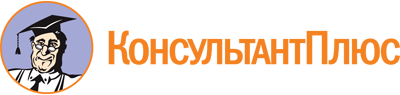 Постановление администрации г. Канска Красноярского края от 23.11.2016 N 1191
(ред. от 18.12.2023)
"Об утверждении муниципальной программы города Канска "Защита населения от чрезвычайных ситуаций природного и техногенного характера"
(с изм. и доп., вступающими в силу с 01.01.2024)Документ предоставлен КонсультантПлюс

www.consultant.ru


 Список изменяющих документов(в ред. Постановлений администрации г. Канска Красноярского краяот 21.04.2017 N 370, от 11.09.2017 N 795 (ред. 17.11.2017),от 30.11.2017 N 1085, от 08.02.2018 N 95, от 01.03.2018 N 182,от 26.04.2018 N 376, от 26.11.2018 N 1088, от 10.12.2018 N 1177,от 15.03.2019 N 194, от 02.12.2019 N 1148, от 09.07.2020 N 592,от 30.11.2020 N 1068, от 12.07.2021 N 622, от 06.12.2021 N 1024,от 28.12.2021 N 1212, от 06.04.2022 N 324, от 18.11.2022 N 1321,от 21.11.2022 N 1325, от 17.04.2023 N 451, от 17.08.2023 N 962,от 24.11.2023 N 1387, от 18.12.2023 N 1517)Список изменяющих документов(в ред. Постановления администрации г. Канска Красноярского краяот 24.11.2023 N 1387)Наименование муниципальной программы города Канска"Защита населения от чрезвычайных ситуаций природного и техногенного характера" (далее - муниципальная программа)Основания для разработки муниципальной программы города КанскаСт. 179 Бюджетного кодекса Российской Федерации;Постановление администрации г. Канска от 22.08.2013 N 1095 "Об утверждении перечня муниципальных программ города Канска";Постановление администрации г. Канска от 22.08.2013 N 1096 "Об утверждении Порядка принятия решений о разработке муниципальных программ города Канска, их формирования и реализации"Ответственный исполнитель муниципальной программы города Канскамуниципальное казенное учреждение "Управление по делам гражданской обороны и чрезвычайным ситуациям администрации города Канска" (далее - Управление по делам ГО и ЧС г. Канска)Соисполнители муниципальной программы города КансканетПеречень подпрограмм и отдельных мероприятий муниципальной программы города КанскаПодпрограмма 1 "Предупреждение, спасение, помощь населению города в чрезвычайных ситуациях" (далее - подпрограмма 1);Подпрограмма 2 "Обеспечение первичных мер пожарной безопасности на территории города Канска" (далее - подпрограмма 2)Цели муниципальной программы города КанскаСоздание эффективной системы защиты населения и территорий города Канска от чрезвычайных ситуаций природного и техногенного характераЗадачи муниципальной программы города Канска1. Снижение рисков и смягчение последствий чрезвычайных ситуаций природного и техногенного характера на территории города Канска.2. Создание необходимых условий для предотвращения гибели и травматизма людей при пожарах, а также предотвращение материального ущербаЭтапы и сроки реализации муниципальной программы города КанскаСрок реализации: 2017 - 2030 годы, без деления на этапыПеречень целевых показателей муниципальной программы города Канска с указанием планируемых к достижению значений в результате реализации муниципальной программы города КанскаПриведен в приложении к паспорту муниципальной программыИнформация по ресурсному обеспечению программы города Канска, в том числе по годам реализации программыОбъем бюджетных ассигнований на реализацию муниципальной программы составляет 405508821,69 руб., в том числе по годам:2017 год - 27846967,00 руб.;2018 год - 35982472,00 руб.;2019 год - 26802089,25 руб.;2020 год - 33548055,13 руб.;2021 год - 37201758,00 руб.;2022 год - 43396659,00 руб.;2023 год - 51150982,31 руб.;2024 год - 50904197,00 руб.;2025 год - 49337821,00 руб.;2026 год - 49337821,00 руб.Из них:средства краевого бюджета - 5648074,31 руб.,в том числе по годам:2017 год - 1680400,00 руб.;2018 год - 615862,00 руб.;2019 год - 456145,00 руб.;2020 год - 1579972,00 руб.;2021 год - 294000,00 руб.;2022 год - 324000,00 руб.;2023 год - 697695,31 руб.;2024 год - 0,00 руб.;2025 год - 0,00 руб.;2026 год - 0,00 руб.;средства городского бюджета - 399860747,38 руб.:2017 год - 26166567,00 руб.;2018 год - 35366610,00 руб.;2019 год - 26345944,25 руб.;2020 год - 31968083,13 руб.;2021 год - 36907758,00 руб.;2022 год - 43072659,00 руб.;2023 год - 50453287,00 руб.;2024 год - 50904197,00 руб.;2025 год - 49337821,00 руб.;2026 год - 49337821,00 руб.N п/пЦели, целевые показатели муниципальной программы города КанскаЕд. изм.Год, предшествующий реализации муниципальной программы города КанскаГоды реализации муниципальной программы города КанскаГоды реализации муниципальной программы города КанскаГоды реализации муниципальной программы города КанскаГоды реализации муниципальной программы города КанскаГоды реализации муниципальной программы города КанскаГоды реализации муниципальной программы города КанскаГоды реализации муниципальной программы города КанскаГоды реализации муниципальной программы города КанскаГоды реализации муниципальной программы города КанскаГоды реализации муниципальной программы города КанскаГоды реализации муниципальной программы города КанскаN п/пЦели, целевые показатели муниципальной программы города КанскаЕд. изм.Год, предшествующий реализации муниципальной программы города Канска2017 год2018 год2019 год2020 год2021 год2022 год2023 год2024 год2025 год2026 годГоды до конца реализации муниципальной программы города Канска в пятилетнем интервалеN п/пЦели, целевые показатели муниципальной программы города КанскаЕд. изм.2016 год2017 год2018 год2019 год2020 год2021 год2022 год2023 год2024 год2025 год2026 год2030 год1234567891011121314141Цель муниципальной программы города Канска: создание эффективной системы защиты населения и территорий города Канска от чрезвычайных ситуаций природного и техногенного характераЦель муниципальной программы города Канска: создание эффективной системы защиты населения и территорий города Канска от чрезвычайных ситуаций природного и техногенного характераЦель муниципальной программы города Канска: создание эффективной системы защиты населения и территорий города Канска от чрезвычайных ситуаций природного и техногенного характераЦель муниципальной программы города Канска: создание эффективной системы защиты населения и территорий города Канска от чрезвычайных ситуаций природного и техногенного характераЦель муниципальной программы города Канска: создание эффективной системы защиты населения и территорий города Канска от чрезвычайных ситуаций природного и техногенного характераЦель муниципальной программы города Канска: создание эффективной системы защиты населения и территорий города Канска от чрезвычайных ситуаций природного и техногенного характераЦель муниципальной программы города Канска: создание эффективной системы защиты населения и территорий города Канска от чрезвычайных ситуаций природного и техногенного характераЦель муниципальной программы города Канска: создание эффективной системы защиты населения и территорий города Канска от чрезвычайных ситуаций природного и техногенного характераЦель муниципальной программы города Канска: создание эффективной системы защиты населения и территорий города Канска от чрезвычайных ситуаций природного и техногенного характераЦель муниципальной программы города Канска: создание эффективной системы защиты населения и территорий города Канска от чрезвычайных ситуаций природного и техногенного характераЦель муниципальной программы города Канска: создание эффективной системы защиты населения и территорий города Канска от чрезвычайных ситуаций природного и техногенного характераЦель муниципальной программы города Канска: создание эффективной системы защиты населения и территорий города Канска от чрезвычайных ситуаций природного и техногенного характераЦель муниципальной программы города Канска: создание эффективной системы защиты населения и территорий города Канска от чрезвычайных ситуаций природного и техногенного характераЦель муниципальной программы города Канска: создание эффективной системы защиты населения и территорий города Канска от чрезвычайных ситуаций природного и техногенного характера1.1Количество объектов, подключенных к корпоративной сети и приемо-передачи данныхед.1911921951701951952002002002002002001.2Количество населения города, охваченного обучением и информированием действий в чрезвычайных ситуаций природного и техногенного характератыс. чел.54,354,669,248,569,269,260,060,060,060,06060,01.3Установка и замена информационных знаков на водных объектах городаед.4681010101012121212121.4Наличие видеокамер в пожароопасных районах города Канскаед.х48109121212121212121.5Количество населения города, охваченного обучением и информированием действий в области пожарной безопасности, содействие распространению пожарно-технических знанийтыс. чел.хх82,482,385858585858585851.6Обеспечение надлежащего состояния источников противопожарного водоснабжения% от имеющегося наружного противопожарного водоснабжения97,7100989899999898хххх1.7Обеспечение обустройства минерализованных полоскмхх19,219,219,219,219,258,0045,0045,0045,045,00N п/пСтатус (муниципальная программа города Канска, подпрограмма)Наименование программы города Канска, подпрограммыНаименование главного распределителя бюджетных средств (далее - ГРБС)Код бюджетной классификацииКод бюджетной классификацииКод бюджетной классификацииКод бюджетной классификацииОбъем бюджетных (внебюджетных) ассигнований, в том числе по годам реализации муниципальной программы города КанскаОбъем бюджетных (внебюджетных) ассигнований, в том числе по годам реализации муниципальной программы города КанскаОбъем бюджетных (внебюджетных) ассигнований, в том числе по годам реализации муниципальной программы города КанскаОбъем бюджетных (внебюджетных) ассигнований, в том числе по годам реализации муниципальной программы города КанскаОбъем бюджетных (внебюджетных) ассигнований, в том числе по годам реализации муниципальной программы города КанскаОбъем бюджетных (внебюджетных) ассигнований, в том числе по годам реализации муниципальной программы города КанскаОбъем бюджетных (внебюджетных) ассигнований, в том числе по годам реализации муниципальной программы города КанскаОбъем бюджетных (внебюджетных) ассигнований, в том числе по годам реализации муниципальной программы города КанскаОбъем бюджетных (внебюджетных) ассигнований, в том числе по годам реализации муниципальной программы города КанскаОбъем бюджетных (внебюджетных) ассигнований, в том числе по годам реализации муниципальной программы города КанскаИтого на периодN п/пСтатус (муниципальная программа города Канска, подпрограмма)Наименование программы города Канска, подпрограммыНаименование главного распределителя бюджетных средств (далее - ГРБС)ГРБСРз ПрЦСРВР2017 год2018 год2019 год2020 год2021 год2022 год2023 год2024 год2025 год2026 годИтого на период123456789101112131415161718191Муниципальная программаЗащита населения от чрезвычайных ситуаций природного и техногенного характеравсего расходные обязательства по муниципальной программе города КанскаХХХХ27846967,0035982472,0026802089,2533548055,1337201758,0043396659,0051150982,3150904197,0049337821,0049337821,00405508821,691Муниципальная программаЗащита населения от чрезвычайных ситуаций природного и техногенного характерав том числе по ГРБС:1Муниципальная программаЗащита населения от чрезвычайных ситуаций природного и техногенного характераУправление по делам ГО и ЧС г. Канска904ХХХ27846967,0035982472,0026802089,2533548055,1337201758,0043396659,0051150982,3150904197,0049337821,0049337821,00405508821,691.1Подпрограмма 1Предупреждение, спасение, помощь населению города в чрезвычайных ситуацияхвсего расходные обязательства по подпрограмме904ХХХ27846967,0025699507,5526524178,8933198422,4336863788,5642656284,2548373010,5848484197,0046917821,0046917821,00383481998,261.1Подпрограмма 1Предупреждение, спасение, помощь населению города в чрезвычайных ситуацияхв том числе по ГРБС:1.1Подпрограмма 1Предупреждение, спасение, помощь населению города в чрезвычайных ситуацияхУправление по делам ГО и ЧС г. Канска904ХХХ27846967,0025699507,5526524178,8933198422,4336863788,5642656284,2548373010,5848484197,0046917821,0046917821,00383481998,261.2Подпрограмма 2Обеспечение первичных мер пожарной безопасности на территории города Канскавсего расходные обязательства по подпрограмме904ХХХ0,0010282964,45277910,36349632,70337969,44740374,752777971,732420000,002420000,002420000,0022026823,431.2Подпрограмма 2Обеспечение первичных мер пожарной безопасности на территории города Канскав том числе по ГРБС:1.2Подпрограмма 2Обеспечение первичных мер пожарной безопасности на территории города КанскаУправление по делам ГО и ЧС г. Канска904ХХХ0,0010282964,45277910,36349632,70337969,44740374,752777971,732420000,002420000,002420000,0022026823,43N п/пСтатус (муниципальная программа города Канска, подпрограмма)Наименование муниципальной программы, подпрограммыУровень бюджетной системы/источники финансированияОбъем бюджетных (внебюджетных) ассигнований, в том числе по годам реализации муниципальной программы города КанскаОбъем бюджетных (внебюджетных) ассигнований, в том числе по годам реализации муниципальной программы города КанскаОбъем бюджетных (внебюджетных) ассигнований, в том числе по годам реализации муниципальной программы города КанскаОбъем бюджетных (внебюджетных) ассигнований, в том числе по годам реализации муниципальной программы города КанскаОбъем бюджетных (внебюджетных) ассигнований, в том числе по годам реализации муниципальной программы города КанскаОбъем бюджетных (внебюджетных) ассигнований, в том числе по годам реализации муниципальной программы города КанскаОбъем бюджетных (внебюджетных) ассигнований, в том числе по годам реализации муниципальной программы города КанскаОбъем бюджетных (внебюджетных) ассигнований, в том числе по годам реализации муниципальной программы города КанскаОбъем бюджетных (внебюджетных) ассигнований, в том числе по годам реализации муниципальной программы города КанскаОбъем бюджетных (внебюджетных) ассигнований, в том числе по годам реализации муниципальной программы города КанскаИтого на периодN п/пСтатус (муниципальная программа города Канска, подпрограмма)Наименование муниципальной программы, подпрограммыУровень бюджетной системы/источники финансирования2017 год2018 год2019 год2020 год2021 год2022 год2023 год2024 год2025 год2026 годИтого на период1234567891011121314151Муниципальная программаЗащита населения от чрезвычайных ситуаций природного и техногенного характераВсего27846967,0035982472,0026802089,2533548055,1337201758,0043396659,0051150982,3150904197,0049337821,0049337821,00405508821,691Муниципальная программаЗащита населения от чрезвычайных ситуаций природного и техногенного характерав том числе:1Муниципальная программаЗащита населения от чрезвычайных ситуаций природного и техногенного характерагородской бюджет26166567,0035366610,0026345944,2531968083,1336907758,0043072659,0050453287,0050904197,0049337821,0049337821,00399860747,381Муниципальная программаЗащита населения от чрезвычайных ситуаций природного и техногенного характеракраевой бюджет1680400,00615862,00456145,001579972,00294000,00324000,00697695,310,000,000,005648074,311Муниципальная программаЗащита населения от чрезвычайных ситуаций природного и техногенного характерафедеральный бюджет0,000,000,000,000,000,000,000,000,000,001Муниципальная программаЗащита населения от чрезвычайных ситуаций природного и техногенного характеравнебюджетные источники0,000,000,000,000,000,000,000,000,000,001.1Подпрограмма 1Предупреждение, спасение, помощь населению города в чрезвычайных ситуацияхВсего27846967,0025699507,5526524178,8933198422,4336863788,5642656284,2548373010,5848484197,0046917821,0046917821,00383481998,261.1Подпрограмма 1Предупреждение, спасение, помощь населению города в чрезвычайных ситуацияхв том числе:1.1Подпрограмма 1Предупреждение, спасение, помощь населению города в чрезвычайных ситуацияхгородской бюджет26166567,0025083645,5526068033,8931618450,4336569788,5642332284,2548322010,5848484197,0046917821,0046917821,00378480619,261.1Подпрограмма 1Предупреждение, спасение, помощь населению города в чрезвычайных ситуацияхкраевой бюджет1680400,00615862,00456145,001579972,00294000,00324000,0051000,000,000,000,005001379,001.1Подпрограмма 1Предупреждение, спасение, помощь населению города в чрезвычайных ситуацияхфедеральный бюджет0,000,000,000,000,000,000,000,000,000,001.1Подпрограмма 1Предупреждение, спасение, помощь населению города в чрезвычайных ситуацияхвнебюджетные источники0,000,000,000,000,000,000,000,000,000,001.2Подпрограмма 2Обеспечение первичных мер пожарной безопасности на территории города КанскаВсего0,0010282964,45277910,36349632,70337969,44740374,752777971,732420000,002420000,002420000,0022026823,431.2Подпрограмма 2Обеспечение первичных мер пожарной безопасности на территории города Канскав том числе:1.2Подпрограмма 2Обеспечение первичных мер пожарной безопасности на территории города Канскагородской бюджет0,0010282964,45277910,36349632,70337969,44740374,752131276,422420000,002420000,002420000,0021380128,121.2Подпрограмма 2Обеспечение первичных мер пожарной безопасности на территории города Канскакраевой бюджет0,000,000,000,000,000,00646695,310,000,000,00646695,311.2Подпрограмма 2Обеспечение первичных мер пожарной безопасности на территории города Канскафедеральный бюджет0,000,000,000,000,000,000,000,000,000,001.2Подпрограмма 2Обеспечение первичных мер пожарной безопасности на территории города Канскавнебюджетные источники0,000,000,000,000,000,000,000,000,000,00Наименование подпрограммы"Предупреждение, спасение, помощь населению города в чрезвычайных ситуациях" (далее - подпрограмма 1)Наименование муниципальной программы города Канска, в рамках которой реализуется подпрограмма"Защита населения от чрезвычайных ситуаций природного и техногенного характера" (далее - муниципальная программа)Исполнитель подпрограммыМуниципальное казенное учреждение "Управление по делам гражданской обороны и чрезвычайным ситуациям администрации города Канска" (далее - Управление по делам ГО и ЧС г. Канска)Цель и задачи подпрограммы (цель подпрограммы направлена на достижение одной из задач муниципальной программы города Канска)Снижение рисков и смягчение последствий чрезвычайных ситуаций природного и техногенного характера на территории города КанскаЗадачи:1. Обеспечение предупреждения возникновения и развития чрезвычайных ситуаций природного и техногенного характера, снижения ущерба и потерь от чрезвычайных ситуаций на территории города.2. Организация обучения населения, должностных лиц и специалистов в области гражданской обороны, защиты от чрезвычайных ситуаций природного и техногенного характера, информирование населения.3. Осуществление мероприятий по обеспечению безопасности людей на водных объектах городского округа, охране их жизни и здоровья.4. Содержание и оснащение Управления по делам ГО и ЧС г. Канска и его подразделений (АСП, ЕДДС г. Канска)Ожидаемые результаты от реализации подпрограммы с указанием динамики изменения показателей результативности, отражающих социально-экономическую эффективность реализации подпрограммы (показатели результативности должны соответствовать поставленным целям подпрограммы и задаче муниципальной программы города Канска, на реализацию которой направлена подпрограмма)Перечень и значения показателей результативности подпрограммы представлен в приложении N 1 к подпрограмме 1Сроки реализации подпрограммы2017 - 2026 годыИнформация по ресурсному обеспечению подпрограммы, в том числе в разбивке по всем источникам финансирования на очередной финансовый год и плановый периодОбщий объем бюджетных ассигнований на реализацию подпрограммы 1 составляет 142319839,00 руб., в том числе по годам:2024 год - 48484197,00 руб.2025 год - 46917821,00 руб.2026 год - 46917821,00 руб.Из них:средства краевого бюджета - 0,00 руб., в том числе по годам:2024 год - 0,00 руб.2025 год - 0,00 руб.2026 год - 0,00 руб.средства городского бюджета - 142319839,00 руб., в том числе по годам:2024 год - 48484197,00 руб.2025 год - 46917821,00 руб.2026 год - 46917821,00 руб.N п/пЦель, показатели результативностиЕд. изм.Источник информацииГоды реализации подпрограммыГоды реализации подпрограммыГоды реализации подпрограммыГоды реализации подпрограммыN п/пЦель, показатели результативностиЕд. изм.Источник информации2023 год2024 год2025 год2026 годЦель: снижение рисков и смягчение последствий чрезвычайных ситуаций природного и техногенного характера на территории города КанскаЦель: снижение рисков и смягчение последствий чрезвычайных ситуаций природного и техногенного характера на территории города КанскаЦель: снижение рисков и смягчение последствий чрезвычайных ситуаций природного и техногенного характера на территории города КанскаЦель: снижение рисков и смягчение последствий чрезвычайных ситуаций природного и техногенного характера на территории города КанскаЦель: снижение рисков и смягчение последствий чрезвычайных ситуаций природного и техногенного характера на территории города КанскаЦель: снижение рисков и смягчение последствий чрезвычайных ситуаций природного и техногенного характера на территории города КанскаЦель: снижение рисков и смягчение последствий чрезвычайных ситуаций природного и техногенного характера на территории города КанскаЦель: снижение рисков и смягчение последствий чрезвычайных ситуаций природного и техногенного характера на территории города КанскаЗадача 1. Обеспечение предупреждения возникновения и развития чрезвычайных ситуаций природного и техногенного характера, снижения ущерба и потерь от чрезвычайных ситуаций на территории городаЗадача 1. Обеспечение предупреждения возникновения и развития чрезвычайных ситуаций природного и техногенного характера, снижения ущерба и потерь от чрезвычайных ситуаций на территории городаЗадача 1. Обеспечение предупреждения возникновения и развития чрезвычайных ситуаций природного и техногенного характера, снижения ущерба и потерь от чрезвычайных ситуаций на территории городаЗадача 1. Обеспечение предупреждения возникновения и развития чрезвычайных ситуаций природного и техногенного характера, снижения ущерба и потерь от чрезвычайных ситуаций на территории городаЗадача 1. Обеспечение предупреждения возникновения и развития чрезвычайных ситуаций природного и техногенного характера, снижения ущерба и потерь от чрезвычайных ситуаций на территории городаЗадача 1. Обеспечение предупреждения возникновения и развития чрезвычайных ситуаций природного и техногенного характера, снижения ущерба и потерь от чрезвычайных ситуаций на территории городаЗадача 1. Обеспечение предупреждения возникновения и развития чрезвычайных ситуаций природного и техногенного характера, снижения ущерба и потерь от чрезвычайных ситуаций на территории городаЗадача 1. Обеспечение предупреждения возникновения и развития чрезвычайных ситуаций природного и техногенного характера, снижения ущерба и потерь от чрезвычайных ситуаций на территории города1.1Количество объектов, подключенных к корпоративной сети и приема-передачи данныхКол-воведомственная отчетность200200200200Задача 2. Организация обучения населения, должностных лиц и специалистов в области гражданской обороны, защиты от чрезвычайных ситуаций природного и техногенного характера, информирование населенияЗадача 2. Организация обучения населения, должностных лиц и специалистов в области гражданской обороны, защиты от чрезвычайных ситуаций природного и техногенного характера, информирование населенияЗадача 2. Организация обучения населения, должностных лиц и специалистов в области гражданской обороны, защиты от чрезвычайных ситуаций природного и техногенного характера, информирование населенияЗадача 2. Организация обучения населения, должностных лиц и специалистов в области гражданской обороны, защиты от чрезвычайных ситуаций природного и техногенного характера, информирование населенияЗадача 2. Организация обучения населения, должностных лиц и специалистов в области гражданской обороны, защиты от чрезвычайных ситуаций природного и техногенного характера, информирование населенияЗадача 2. Организация обучения населения, должностных лиц и специалистов в области гражданской обороны, защиты от чрезвычайных ситуаций природного и техногенного характера, информирование населенияЗадача 2. Организация обучения населения, должностных лиц и специалистов в области гражданской обороны, защиты от чрезвычайных ситуаций природного и техногенного характера, информирование населенияЗадача 2. Организация обучения населения, должностных лиц и специалистов в области гражданской обороны, защиты от чрезвычайных ситуаций природного и техногенного характера, информирование населения2.1Количество населения города, охваченного обучением и информированием действий в чрезвычайных ситуаций природного и техногенного характераКол-во тыс. чел.ведомственная отчетность60,060,060,060,02.2Подготовка должностных лиц и специалистов Управления по делам ГО и ЧС г. КанскаКол-во чел.ведомственная отчетность2000Задача 3. Осуществление мероприятий по обеспечению безопасности людей на водных объектах городского округа, охране их жизни и здоровьяЗадача 3. Осуществление мероприятий по обеспечению безопасности людей на водных объектах городского округа, охране их жизни и здоровьяЗадача 3. Осуществление мероприятий по обеспечению безопасности людей на водных объектах городского округа, охране их жизни и здоровьяЗадача 3. Осуществление мероприятий по обеспечению безопасности людей на водных объектах городского округа, охране их жизни и здоровьяЗадача 3. Осуществление мероприятий по обеспечению безопасности людей на водных объектах городского округа, охране их жизни и здоровьяЗадача 3. Осуществление мероприятий по обеспечению безопасности людей на водных объектах городского округа, охране их жизни и здоровьяЗадача 3. Осуществление мероприятий по обеспечению безопасности людей на водных объектах городского округа, охране их жизни и здоровьяЗадача 3. Осуществление мероприятий по обеспечению безопасности людей на водных объектах городского округа, охране их жизни и здоровья3.1Установка и замена информационных знаков на водных объектах городаКол-воведомственная отчетность12121212Задача 4. Содержание и оснащение управления по делам ГО и ЧС г. Канска и его подразделений (АСП, ЕДДС г. Канска)Задача 4. Содержание и оснащение управления по делам ГО и ЧС г. Канска и его подразделений (АСП, ЕДДС г. Канска)Задача 4. Содержание и оснащение управления по делам ГО и ЧС г. Канска и его подразделений (АСП, ЕДДС г. Канска)Задача 4. Содержание и оснащение управления по делам ГО и ЧС г. Канска и его подразделений (АСП, ЕДДС г. Канска)Задача 4. Содержание и оснащение управления по делам ГО и ЧС г. Канска и его подразделений (АСП, ЕДДС г. Канска)Задача 4. Содержание и оснащение управления по делам ГО и ЧС г. Канска и его подразделений (АСП, ЕДДС г. Канска)Задача 4. Содержание и оснащение управления по делам ГО и ЧС г. Канска и его подразделений (АСП, ЕДДС г. Канска)Задача 4. Содержание и оснащение управления по делам ГО и ЧС г. Канска и его подразделений (АСП, ЕДДС г. Канска)4.1Обеспеченность Управления по делам ГО и ЧС г. Канска и его подразделений (АСП, ЕДДС г. Канска) оборудованием и средствами для предупреждения ЧС и проведения аварийно-спасательных работ в зонах ЧС% от потребностиведомственная отчетностьне менее 92не менее 92не менее 92не менее 92N п/пЦели, задачи, мероприятия подпрограммы 1ГРБСКод бюджетной классификацииКод бюджетной классификацииКод бюджетной классификацииКод бюджетной классификацииРасходы по годам реализации программы (рублей)Расходы по годам реализации программы (рублей)Расходы по годам реализации программы (рублей)Расходы по годам реализации программы (рублей)Ожидаемый непосредственный результат (краткое описание) от реализации подпрограммного мероприятия (в том числе в натуральном выражении)N п/пЦели, задачи, мероприятия подпрограммы 1ГРБСГРБСРз ПрЦСРВР202420252026итого на периодОжидаемый непосредственный результат (краткое описание) от реализации подпрограммного мероприятия (в том числе в натуральном выражении)1234567891011121Цель подпрограммы 1:Снижение рисков и смягчение последствий чрезвычайных ситуаций природного и техногенного характера на территории города КанскаСнижение рисков и смягчение последствий чрезвычайных ситуаций природного и техногенного характера на территории города КанскаСнижение рисков и смягчение последствий чрезвычайных ситуаций природного и техногенного характера на территории города КанскаСнижение рисков и смягчение последствий чрезвычайных ситуаций природного и техногенного характера на территории города КанскаСнижение рисков и смягчение последствий чрезвычайных ситуаций природного и техногенного характера на территории города КанскаСнижение рисков и смягчение последствий чрезвычайных ситуаций природного и техногенного характера на территории города КанскаСнижение рисков и смягчение последствий чрезвычайных ситуаций природного и техногенного характера на территории города КанскаСнижение рисков и смягчение последствий чрезвычайных ситуаций природного и техногенного характера на территории города КанскаСнижение рисков и смягчение последствий чрезвычайных ситуаций природного и техногенного характера на территории города КанскаСнижение рисков и смягчение последствий чрезвычайных ситуаций природного и техногенного характера на территории города Канска1.1Задача 1. Обеспечение предупреждения возникновения и развития чрезвычайных ситуаций природного и техногенного характера, снижения ущерба и потерь от чрезвычайных ситуаций на территории городаЗадача 1. Обеспечение предупреждения возникновения и развития чрезвычайных ситуаций природного и техногенного характера, снижения ущерба и потерь от чрезвычайных ситуаций на территории городаЗадача 1. Обеспечение предупреждения возникновения и развития чрезвычайных ситуаций природного и техногенного характера, снижения ущерба и потерь от чрезвычайных ситуаций на территории городаЗадача 1. Обеспечение предупреждения возникновения и развития чрезвычайных ситуаций природного и техногенного характера, снижения ущерба и потерь от чрезвычайных ситуаций на территории городаЗадача 1. Обеспечение предупреждения возникновения и развития чрезвычайных ситуаций природного и техногенного характера, снижения ущерба и потерь от чрезвычайных ситуаций на территории городаЗадача 1. Обеспечение предупреждения возникновения и развития чрезвычайных ситуаций природного и техногенного характера, снижения ущерба и потерь от чрезвычайных ситуаций на территории городаЗадача 1. Обеспечение предупреждения возникновения и развития чрезвычайных ситуаций природного и техногенного характера, снижения ущерба и потерь от чрезвычайных ситуаций на территории городаЗадача 1. Обеспечение предупреждения возникновения и развития чрезвычайных ситуаций природного и техногенного характера, снижения ущерба и потерь от чрезвычайных ситуаций на территории городаЗадача 1. Обеспечение предупреждения возникновения и развития чрезвычайных ситуаций природного и техногенного характера, снижения ущерба и потерь от чрезвычайных ситуаций на территории городаЗадача 1. Обеспечение предупреждения возникновения и развития чрезвычайных ситуаций природного и техногенного характера, снижения ущерба и потерь от чрезвычайных ситуаций на территории города1.1.1Мероприятие 1.1. Обеспечение деятельности (оказание услуг) подведомственных учрежденийУправление по делам ГО и ЧС г. Канска904030904100007102404466376,002900000,002900000,0010266376,00Увеличение количества объектов, подключенных к корпоративной сети и передачи данных1.1.2Мероприятие 1.2. Совершенствование методов расчета и определение степени риска при возникновении чрезвычайных ситуаций природного и техногенного характераУправление по делам ГО и ЧС г. Канска904хххххххПовышение эффективности прогнозирования чрезвычайных ситуаций, своевременное реагирование на них силами городского звена ТП РСЧС1.1.3Мероприятие 1.3. Проведение мероприятий по предотвращению чрезвычайных ситуацийУправление по делам ГО и ЧС г. Канска90403100410080740240250000,00250000,00250000,00750000,00Предотвращение образования заторов на реке Кан в паводкоопасный период; Ликвидация подтоплений ливневыми и талыми водами на территории города Канска1.2Задача 2. "Организация обучения населения, должностных лиц и специалистов в области гражданской обороны, защиты от чрезвычайных ситуаций природного и техногенного характера, информирование населения"Задача 2. "Организация обучения населения, должностных лиц и специалистов в области гражданской обороны, защиты от чрезвычайных ситуаций природного и техногенного характера, информирование населения"Задача 2. "Организация обучения населения, должностных лиц и специалистов в области гражданской обороны, защиты от чрезвычайных ситуаций природного и техногенного характера, информирование населения"Задача 2. "Организация обучения населения, должностных лиц и специалистов в области гражданской обороны, защиты от чрезвычайных ситуаций природного и техногенного характера, информирование населения"Задача 2. "Организация обучения населения, должностных лиц и специалистов в области гражданской обороны, защиты от чрезвычайных ситуаций природного и техногенного характера, информирование населения"Задача 2. "Организация обучения населения, должностных лиц и специалистов в области гражданской обороны, защиты от чрезвычайных ситуаций природного и техногенного характера, информирование населения"Задача 2. "Организация обучения населения, должностных лиц и специалистов в области гражданской обороны, защиты от чрезвычайных ситуаций природного и техногенного характера, информирование населения"Задача 2. "Организация обучения населения, должностных лиц и специалистов в области гражданской обороны, защиты от чрезвычайных ситуаций природного и техногенного характера, информирование населения"Задача 2. "Организация обучения населения, должностных лиц и специалистов в области гражданской обороны, защиты от чрезвычайных ситуаций природного и техногенного характера, информирование населения"Задача 2. "Организация обучения населения, должностных лиц и специалистов в области гражданской обороны, защиты от чрезвычайных ситуаций природного и техногенного характера, информирование населения"1.2.1Мероприятие 2.1. Финансовое обеспечение плановой подготовки населения, пропаганда мероприятий безопасности жизнедеятельности путем трансляции видеороликов по телевидениюУправление по делам ГО и ЧС г. Канска904хххххххУвеличение количества населения охваченного обучением и информированием действиям в чрезвычайных ситуациях природного и техногенного характера1.2.2Мероприятие 2.2. Финансовое обеспечение плановой подготовки, переподготовки и повышения квалификации специалистов и руководителя управления по делам ГО и ЧС г. КанскаУправление по делам ГО и ЧС г. Канска904хххххххПроведение подготовки должностных лиц и специалистов Управления по делам ГО и ЧС г. Канска в соответствии с планом1.3Задача 3. Осуществление мероприятий по обеспечению безопасности людей на водных объектах городского округа, охране их жизни и здоровьяЗадача 3. Осуществление мероприятий по обеспечению безопасности людей на водных объектах городского округа, охране их жизни и здоровьяЗадача 3. Осуществление мероприятий по обеспечению безопасности людей на водных объектах городского округа, охране их жизни и здоровьяЗадача 3. Осуществление мероприятий по обеспечению безопасности людей на водных объектах городского округа, охране их жизни и здоровьяЗадача 3. Осуществление мероприятий по обеспечению безопасности людей на водных объектах городского округа, охране их жизни и здоровьяЗадача 3. Осуществление мероприятий по обеспечению безопасности людей на водных объектах городского округа, охране их жизни и здоровьяЗадача 3. Осуществление мероприятий по обеспечению безопасности людей на водных объектах городского округа, охране их жизни и здоровьяЗадача 3. Осуществление мероприятий по обеспечению безопасности людей на водных объектах городского округа, охране их жизни и здоровьяЗадача 3. Осуществление мероприятий по обеспечению безопасности людей на водных объектах городского округа, охране их жизни и здоровьяЗадача 3. Осуществление мероприятий по обеспечению безопасности людей на водных объектах городского округа, охране их жизни и здоровья1.3.1Мероприятие 3.1. Финансовое обеспечение деятельности отряда экстренного реагирования Управления по делам ГО и ЧС г. Канска в вопросах обеспечения безопасности людей на водных объектах города в зимний и летний периодыУправление по делам ГО и ЧС г. Канска904хххххххУвеличение предупреждающих информационных знаков на водных объектах города1.4Задача 4. Содержание и оснащение управления по делам ГО и ЧС г. Канска и его подразделений (АСП, ЕДДС г. Канска)Задача 4. Содержание и оснащение управления по делам ГО и ЧС г. Канска и его подразделений (АСП, ЕДДС г. Канска)Задача 4. Содержание и оснащение управления по делам ГО и ЧС г. Канска и его подразделений (АСП, ЕДДС г. Канска)Задача 4. Содержание и оснащение управления по делам ГО и ЧС г. Канска и его подразделений (АСП, ЕДДС г. Канска)Задача 4. Содержание и оснащение управления по делам ГО и ЧС г. Канска и его подразделений (АСП, ЕДДС г. Канска)Задача 4. Содержание и оснащение управления по делам ГО и ЧС г. Канска и его подразделений (АСП, ЕДДС г. Канска)Задача 4. Содержание и оснащение управления по делам ГО и ЧС г. Канска и его подразделений (АСП, ЕДДС г. Канска)Задача 4. Содержание и оснащение управления по делам ГО и ЧС г. Канска и его подразделений (АСП, ЕДДС г. Канска)Задача 4. Содержание и оснащение управления по делам ГО и ЧС г. Канска и его подразделений (АСП, ЕДДС г. Канска)Задача 4. Содержание и оснащение управления по делам ГО и ЧС г. Канска и его подразделений (АСП, ЕДДС г. Канска)1.4.1Мероприятие 4.1. Обеспечение деятельности (оказание услуг) подведомственных учрежденийУправление по делам ГО и ЧС г. Канска90403100410000710110, 24041080781,0041080781,0041080781,00123242343,00Оснащенность управления по делам ГО и ЧС г. Канска и его подразделений1.4.2Мероприятие 4.2. Обеспечение деятельности (оказание услуг) подведомственных учреждений за счет средств от приносящей доход деятельностиУправление по делам ГО и ЧС г. Канска904031004100008102402687040,002687040,002687040,008061120,00Оснащенность управления по делам ГО и ЧС г. Канска и его подразделений (АСП, ЕДДС г. Канска)Итого по подпрограмме:48484197,0046917821,0046917821,00142319839,00Наименование подпрограммы"Обеспечение первичных мер пожарной безопасности на территории города Канска" (далее - подпрограмма 2)Наименование муниципальной программы, в рамках которой реализуется подпрограмма"Защита населения от чрезвычайных ситуаций природного и техногенного характера" (далее - муниципальная программа)Исполнитель подпрограммыМуниципальное казенное учреждение "Управление по делам гражданской обороны и чрезвычайным ситуациям администрации города Канска" (далее - Управление по делам ГО и ЧС г. Канска)Цель и задачи подпрограммыЦель: создание необходимых условий для предотвращения гибели и травматизма людей при пожарах, а также предотвращение материального ущерба.Задачи:1. Организация обучения населения, пропаганда в области пожарной безопасности, содействие распространению пожарно-технических знаний, содействие созданию добровольной пожарной охраны (объектовые).2. Обеспечение обустройства минерализованных полос.3. Мониторинг пожарной обстановки на территории города КанскаОжидаемые результаты от реализации подпрограммы с указанием динамики изменения показателей результативности, отражающих социально-экономическую эффективность реализации подпрограммы (показатели результативности должны соответствовать поставленным целям подпрограммы и задаче муниципальной программы города Канска, на реализацию которой направлена подпрограмма)Перечень и значения показателей результативности подпрограммы 2 представлен в приложении N 1 к подпрограмме 2Сроки реализации подпрограммы2017 - 2026 годыИнформация по ресурсному обеспечению подпрограммы, в том числе в разбивке по всем источникам финансирования на очередной финансовый год и плановый периодОбщий объем бюджетных ассигнований на реализацию подпрограммы 2 составляет:7260000,00 руб.,в том числе по годам:2024 год - 2420000,00 руб.2025 год - 2420000,00 руб.2026 год - 2420000,00 руб.Из них:средства краевого бюджета - 0,00 руб., в том числе по годам:2024 год - 0,00 руб.2025 год - 0,00 руб.2026 год - 0,00 руб.средства городского бюджета - 7260000,00 руб.,в том числе по годам:2024 год - 2420000,00 руб.2025 год - 2420000,00 руб.2026 год - 2420000,00 руб.N п/пЦель, показатели результативностиЕд. изм.Источник информацииГоды реализации подпрограммыГоды реализации подпрограммыГоды реализации подпрограммыГоды реализации подпрограммыN п/пЦель, показатели результативностиЕд. изм.Источник информации2023 год2024 год2025 год2026 годЦель: создание необходимых условий для предотвращения гибели и травматизма людей при пожарах, а также предотвращение материального ущербаЦель: создание необходимых условий для предотвращения гибели и травматизма людей при пожарах, а также предотвращение материального ущербаЦель: создание необходимых условий для предотвращения гибели и травматизма людей при пожарах, а также предотвращение материального ущербаЦель: создание необходимых условий для предотвращения гибели и травматизма людей при пожарах, а также предотвращение материального ущербаЦель: создание необходимых условий для предотвращения гибели и травматизма людей при пожарах, а также предотвращение материального ущербаЦель: создание необходимых условий для предотвращения гибели и травматизма людей при пожарах, а также предотвращение материального ущербаЦель: создание необходимых условий для предотвращения гибели и травматизма людей при пожарах, а также предотвращение материального ущербаЦель: создание необходимых условий для предотвращения гибели и травматизма людей при пожарах, а также предотвращение материального ущербаЗадача 1. Организация обучения населения, пропаганда в области пожарной безопасности, содействие распространению пожарно-технических знаний, технических средств извещения о пожаре, содействие созданию добровольной пожарной охраны (объектовой)Задача 1. Организация обучения населения, пропаганда в области пожарной безопасности, содействие распространению пожарно-технических знаний, технических средств извещения о пожаре, содействие созданию добровольной пожарной охраны (объектовой)Задача 1. Организация обучения населения, пропаганда в области пожарной безопасности, содействие распространению пожарно-технических знаний, технических средств извещения о пожаре, содействие созданию добровольной пожарной охраны (объектовой)Задача 1. Организация обучения населения, пропаганда в области пожарной безопасности, содействие распространению пожарно-технических знаний, технических средств извещения о пожаре, содействие созданию добровольной пожарной охраны (объектовой)Задача 1. Организация обучения населения, пропаганда в области пожарной безопасности, содействие распространению пожарно-технических знаний, технических средств извещения о пожаре, содействие созданию добровольной пожарной охраны (объектовой)Задача 1. Организация обучения населения, пропаганда в области пожарной безопасности, содействие распространению пожарно-технических знаний, технических средств извещения о пожаре, содействие созданию добровольной пожарной охраны (объектовой)Задача 1. Организация обучения населения, пропаганда в области пожарной безопасности, содействие распространению пожарно-технических знаний, технических средств извещения о пожаре, содействие созданию добровольной пожарной охраны (объектовой)Задача 1. Организация обучения населения, пропаганда в области пожарной безопасности, содействие распространению пожарно-технических знаний, технических средств извещения о пожаре, содействие созданию добровольной пожарной охраны (объектовой)1.1Количество населения города, охваченного обучением и информированием действий в области пожарной безопасности, содействие распространению пожарно-технических знаний% от потребностиведомственная отчетность858585851.2Количество семей, обеспеченных дымовыми автономными извещателямиКол-воведомственная отчетностьне менее 272хххЗадача 2. Обеспечение надлежащего состояния источников противопожарного водоснабжения (пожарных гидрантов)Задача 2. Обеспечение надлежащего состояния источников противопожарного водоснабжения (пожарных гидрантов)Задача 2. Обеспечение надлежащего состояния источников противопожарного водоснабжения (пожарных гидрантов)Задача 2. Обеспечение надлежащего состояния источников противопожарного водоснабжения (пожарных гидрантов)Задача 2. Обеспечение надлежащего состояния источников противопожарного водоснабжения (пожарных гидрантов)Задача 2. Обеспечение надлежащего состояния источников противопожарного водоснабжения (пожарных гидрантов)Задача 2. Обеспечение надлежащего состояния источников противопожарного водоснабжения (пожарных гидрантов)Задача 2. Обеспечение надлежащего состояния источников противопожарного водоснабжения (пожарных гидрантов)2.1Обеспечение надлежащего состояния источников противопожарного водоснабжения% от имеющегося наружного противопожарного водоснабженияведомственная отчетность98хххЗадача 3. Обеспечение обустройства минерализованных полосЗадача 3. Обеспечение обустройства минерализованных полосЗадача 3. Обеспечение обустройства минерализованных полосЗадача 3. Обеспечение обустройства минерализованных полосЗадача 3. Обеспечение обустройства минерализованных полосЗадача 3. Обеспечение обустройства минерализованных полосЗадача 3. Обеспечение обустройства минерализованных полосЗадача 3. Обеспечение обустройства минерализованных полос3.1Обеспечение обустройства минерализованных полоскилометрыведомственная отчетность58,045,0045,0045,00Задача 4. Мониторинг пожарной обстановки на территории города КанскаЗадача 4. Мониторинг пожарной обстановки на территории города КанскаЗадача 4. Мониторинг пожарной обстановки на территории города КанскаЗадача 4. Мониторинг пожарной обстановки на территории города КанскаЗадача 4. Мониторинг пожарной обстановки на территории города КанскаЗадача 4. Мониторинг пожарной обстановки на территории города КанскаЗадача 4. Мониторинг пожарной обстановки на территории города КанскаЗадача 4. Мониторинг пожарной обстановки на территории города Канска4.1Наличие видеокамер в пожароопасных районах города КанскаЕд.ведомственная отчетность12121212N п/пЦели, задачи, мероприятия подпрограммыГРБСКод бюджетной классификацииКод бюджетной классификацииКод бюджетной классификацииКод бюджетной классификацииРасходы по годам реализации программы (рублей)Расходы по годам реализации программы (рублей)Расходы по годам реализации программы (рублей)Расходы по годам реализации программы (рублей)Ожидаемый непосредственный результат (краткое описание) от реализации подпрограммного мероприятия (в том числе в натуральном выражении)N п/пЦели, задачи, мероприятия подпрограммыГРБСГРБСРз ПрЦСРВР202420252026итого на периодОжидаемый непосредственный результат (краткое описание) от реализации подпрограммного мероприятия (в том числе в натуральном выражении)1234567891011121Цель подпрограммы 2:Создание необходимых условий для предотвращения гибели и травматизма людей при пожарах, а также предотвращение материального ущербаСоздание необходимых условий для предотвращения гибели и травматизма людей при пожарах, а также предотвращение материального ущербаСоздание необходимых условий для предотвращения гибели и травматизма людей при пожарах, а также предотвращение материального ущербаСоздание необходимых условий для предотвращения гибели и травматизма людей при пожарах, а также предотвращение материального ущербаСоздание необходимых условий для предотвращения гибели и травматизма людей при пожарах, а также предотвращение материального ущербаСоздание необходимых условий для предотвращения гибели и травматизма людей при пожарах, а также предотвращение материального ущербаСоздание необходимых условий для предотвращения гибели и травматизма людей при пожарах, а также предотвращение материального ущербаСоздание необходимых условий для предотвращения гибели и травматизма людей при пожарах, а также предотвращение материального ущербаСоздание необходимых условий для предотвращения гибели и травматизма людей при пожарах, а также предотвращение материального ущерба1.1Задача 1. Организация обучения населения, пропаганда в области пожарной безопасности, содействие распространению пожарно-технических знаний, содействие созданию добровольной пожарной охраныЗадача 1. Организация обучения населения, пропаганда в области пожарной безопасности, содействие распространению пожарно-технических знаний, содействие созданию добровольной пожарной охраныЗадача 1. Организация обучения населения, пропаганда в области пожарной безопасности, содействие распространению пожарно-технических знаний, содействие созданию добровольной пожарной охраныЗадача 1. Организация обучения населения, пропаганда в области пожарной безопасности, содействие распространению пожарно-технических знаний, содействие созданию добровольной пожарной охраныЗадача 1. Организация обучения населения, пропаганда в области пожарной безопасности, содействие распространению пожарно-технических знаний, содействие созданию добровольной пожарной охраныЗадача 1. Организация обучения населения, пропаганда в области пожарной безопасности, содействие распространению пожарно-технических знаний, содействие созданию добровольной пожарной охраныЗадача 1. Организация обучения населения, пропаганда в области пожарной безопасности, содействие распространению пожарно-технических знаний, содействие созданию добровольной пожарной охраныЗадача 1. Организация обучения населения, пропаганда в области пожарной безопасности, содействие распространению пожарно-технических знаний, содействие созданию добровольной пожарной охраныЗадача 1. Организация обучения населения, пропаганда в области пожарной безопасности, содействие распространению пожарно-технических знаний, содействие созданию добровольной пожарной охраныЗадача 1. Организация обучения населения, пропаганда в области пожарной безопасности, содействие распространению пожарно-технических знаний, содействие созданию добровольной пожарной охраныЗадача 1. Организация обучения населения, пропаганда в области пожарной безопасности, содействие распространению пожарно-технических знаний, содействие созданию добровольной пожарной охраны1.1.1Мероприятие: Реализация мероприятий по обеспечению пожарной безопасности на территории городаУправление по делам ГО и ЧС г. Канска90403100420080040244120000,00120000,00120000,00360000,001.1.1.1Мероприятие 1.1. Обеспечение плановой подготовки населения, пропаганда пожарной безопасности путем трансляции видеороликов по телевидениюУправление по делам ГО и ЧС г. КанскаххххххххКоличество населения города, охваченного обучением и информированием действий в области пожарной безопасности, содействие распространению пожарно-технических знаний - 85%1.1.1.2Мероприятие 1.2. Обеспечение изготовления баннеров и памяток по пожарной безопасностиУправление по делам ГО и ЧС г. Канскахххх120000,00120000,00120000,00360000,00Количество населения города, охваченного обучением и информированием действий в области пожарной безопасности, содействие распространению пожарно-технических знаний - 85%1.2Задача 2. Обеспечение обустройства минерализованных полосЗадача 2. Обеспечение обустройства минерализованных полосЗадача 2. Обеспечение обустройства минерализованных полосЗадача 2. Обеспечение обустройства минерализованных полосЗадача 2. Обеспечение обустройства минерализованных полосЗадача 2. Обеспечение обустройства минерализованных полосЗадача 2. Обеспечение обустройства минерализованных полосЗадача 2. Обеспечение обустройства минерализованных полосЗадача 2. Обеспечение обустройства минерализованных полосЗадача 2. Обеспечение обустройства минерализованных полосЗадача 2. Обеспечение обустройства минерализованных полос1.2.1Мероприятие: Реализация мероприятий по обеспечению пожарной безопасности на территории городаУправление по делам ГО и ЧС г. Канска904031004200800402442300000,002300000,002300000,006900000,001.2.1.2Мероприятие 2.2. Обеспечение обустройства минерализованных полосУправление по делам ГО и ЧС г. Канска904ххх2300000,002300000,002300000,006900000,00Обеспечение обустройства минерализованных полос - 58,0 кмИТОГО по подпрограмме 2ИТОГО по подпрограмме 22420000,002420000,002420000,007260000,00